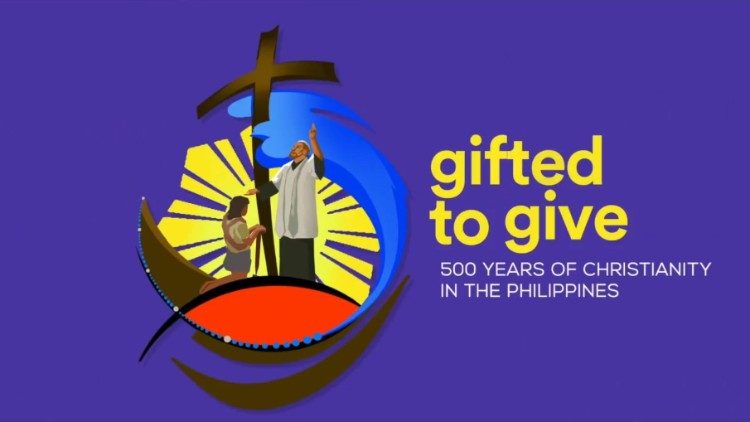 JOIN THE CELEBRATION OF THE 500th YEAR OF THE GIFT OF THE CATHOLIC FAITH TO THE FILIPINO PEOPLE  1521-2021Hosted by: Holy Family Church - Artesia, CA in partnership with 30 parish-based Filipino Ministries in the San Pedro Pastoral Region of the Archdiocese of Los Angeles, in collaboration with the Catholic Bishops Conference of the Philippines, the Archdiocese of Manila and the United States Conference of Catholic Bishops – Asian and Pacific Affairs Organized by: The Filipino-American Catholic Community (FILAMCC) of Holy FamilyMABUHAY, LONG LIVE THE FILIPINO CATHOLIC FAITH!Saturday, September 25, 2021 2:00-6:00 PM - Exhibits on history, Filipino Saints , Filipino American Gifts to the Catholic Church-Entertainment and Food Trucks3:00-4:30 PM - Seminar: “A Treasured Presence: Filipino American Catholics”  by Fr. Ricky Manalo, CSP5:00-5:45 PM - Procession – Carozas with Sto. Nino and Filipino Saints, photos of Blesseds and Venerables, sinulog and ati-atihan dancers, Knights of Columbus marshalls6:00-6:30 PM -  Rosary 6:30-7:30 PM - Multicultural Holy Mass with Bishop Marc Trudeau, Presider, concelebrated with Filipino Priests in the San Pedro RegionFor more information contact: Lucille Parisho (562) 331-4012Or email: Luci.Parisho@gmail.comOr Joe Vicente HFUltreya@holyfamilyartesia.orgFor souvenir T-shirts, tote bags, book – A Treasured Presence contact: Noel Motus: 562 282 3071 or noelmotus7@gmail.com